РОССИЙСКАЯ ФЕДЕРАЦИЯЗАКОНСАРАТОВСКОЙ ОБЛАСТИОБ УСТАНОВЛЕНИИ КВОТЫ ДЛЯ ПРИЕМА НА РАБОТУ ИНВАЛИДОВПринятСаратовской областной Думой22 февраля 2005 годаНастоящий Закон в соответствии с Трудовым кодексом Российской Федерации, Законом Российской Федерации "О занятости населения в Российской Федерации" устанавливает квоту для приема на работу проживающих в Саратовской области инвалидов, имеющих рекомендацию к труду, с целью обеспечения им дополнительных гарантий права на труд и социальную защиту от безработицы.(в ред. Закона Саратовской области от 22.12.2021 N 152-ЗСО)Статья 1. Квота для приема на работу инвалидовКвота для приема на работу инвалидов - минимальное количество рабочих мест для приема на работу инвалидов работодателем, включая рабочие места, на которых уже работают инвалиды.(в ред. Закона Саратовской области от 04.02.2014 N 16-ЗСО)Статья 2. Установление квоты для приема на работу инвалидов(в ред. Закона Саратовской области от 22.12.2021 N 152-ЗСО)В Саратовской области работодателям, численность работников которых составляет от 35 человек, устанавливается квота для приема на работу инвалидов - два процента среднесписочной численности работников.Расчет числа рабочих мест в счет установленной квоты производится работодателем самостоятельно в соответствии с требованиями статьи 13.2 Закона Российской Федерации "О занятости населения в Российской Федерации" исходя из среднесписочной численности работников, исчисляемой в порядке, определенном уполномоченным федеральным органом исполнительной власти в области статистики. В соответствии с Законом Российской Федерации "О занятости населения в Российской Федерации" при исчислении квоты для приема на работу инвалидов в среднесписочную численность работников не включаются работники, условия труда на рабочих местах которых отнесены к вредным и (или) опасным условиям труда по результатам специальной оценки условий труда.(в ред. Закона Саратовской области от 01.11.2022 N 125-ЗСО)В соответствии с Законом Российской Федерации "О занятости населения в Российской Федерации" выполнение квоты для приема на работу инвалидов осуществляется работодателями в соответствии с Правилами выполнения работодателем квоты для приема на работу инвалидов при оформлении трудовых отношений с инвалидом на любое рабочее место, утвержденными Правительством Российской Федерации.(часть третья в ред. Закона Саратовской области от 01.11.2022 N 125-ЗСО)Статья 3. Утратила силу с 1 марта 2022 года. - Закон Саратовской области от 22.12.2021 N 152-ЗСО.Статья 4. Вступление в силу настоящего Закона1. Настоящий Закон вступает в силу через десять дней после официального опубликования.2. Со дня вступления в силу настоящего Закона признать утратившими силу:пункты 1 и 2 постановления Саратовской областной Думы от 9 июля 1997 г. N 43-806 "О порядке установления квоты для приема на работу инвалидов";Закон Саратовской области от 5 июля 2002 г. N 65-ЗСО "О квотировании рабочих мест для инвалидов в Саратовской области";Закон Саратовской области от 23 июля 2004 г. N 41-ЗСО "О внесении изменения в статью 6 Закона Саратовской области "О квотировании рабочих мест для инвалидов в Саратовской области".И.о. вице-губернатора- первого заместителя ПредседателяПравительства Саратовской областиС.М.ЛИСОВСКИЙг. Саратов28 февраля 2005 годаN 20-ЗСО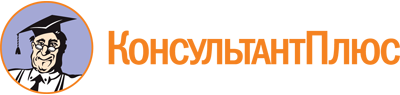 Закон Саратовской области от 28.02.2005 N 20-ЗСО
(ред. от 01.11.2022)
"Об установлении квоты для приема на работу инвалидов"
(принят Саратовской областной Думой 22.02.2005)Документ предоставлен КонсультантПлюс

www.consultant.ru

Дата сохранения: 20.11.2022
 28 февраля 2005 годаN 20-ЗСОСписок изменяющих документов(в ред. Законов Саратовской областиот 24.09.2013 N 169-ЗСО, от 04.02.2014 N 16-ЗСО, от 25.12.2014 N 182-ЗСО,от 02.03.2017 N 14-ЗСО, от 22.12.2021 N 152-ЗСО, от 01.11.2022 N 125-ЗСО)